萩セミナーハウス　食事メニュー表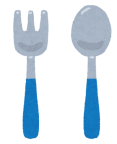 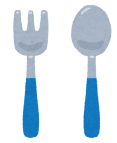 ●朝　食　（４００円）　　　　　　　　　　　　　　　　　　　　●昼　食　　（６００円）　　　　　　　　　　　　　　　　　　　　　　　　　　　　　●夕　食（８００円）夕食メニューは、Ａ、Ｂ、Ｃのうちから、お好きな番号を選択してご記入ください。　　　「Ｂ」を選ばれる場合は、Ｂ－①、Ｂ－③のようにメインメニューを選び、ご記入ください。ご飯増量希望は１合１５０円、１升１２００円です。●夜　食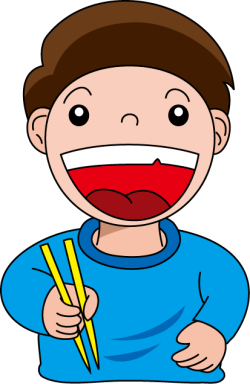 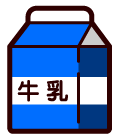 ●その他野外炊飯のご注文は別紙をご覧ください。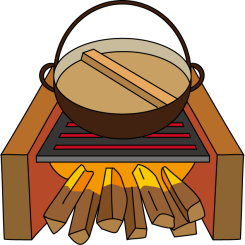 野外炊飯メニュー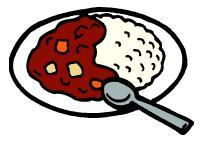 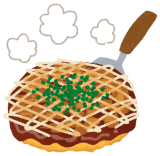 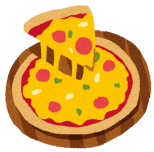 野外炊飯注文票食事の時間は、打ち合わせで決定します。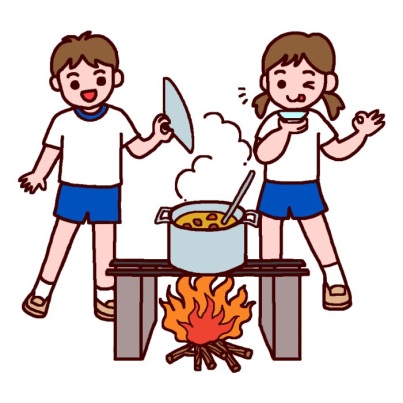 ＜Ａ＞和　食＜Ｂ＞洋　食＜Ｂ＞洋　食・ご飯　・味噌汁・焼き魚　・野菜・蒲鉾（卵焼）・煮物　・のり（ふりかけ）・お茶・ホットドッグ・ジュース・ご飯　・味噌汁・焼き魚　・野菜・蒲鉾（卵焼）・煮物　・のり（ふりかけ）・お茶・ロールパン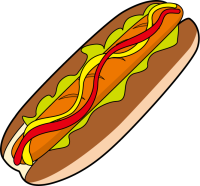 ・サラダ・ジュース・弁　当・汁　物　（食堂利用の場合のみ）・お　茶弁当の内容は、季節によって異なります。メニュー食　事　内　容（すべてのメニューにお茶はついています）食　事　内　容（すべてのメニューにお茶はついています）Ａ．特製カレーライス・カレーライス（トッピングつき）・サラダ　　・デザート・カレーライス（トッピングつき）・サラダ　　・デザートＢ．定　食メイン料理は、～ ⑦の中から1つお選びください。・ご飯　　・汁物　　・メイン料理　※・小鉢　 ・デザート■メイン料理　→下記から選択出来ます鶏の唐揚げ　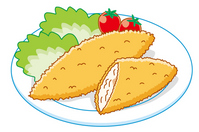 ハンバーグ白身魚のフライグリルチキン鮭のホイル焼きＣ．おまかせメニュー萩セミナーハウスがメニューを決めさせていただきます萩セミナーハウスがメニューを決めさせていただきます菓子パン（１個）１５０円　　　スポーツドリンク１５０円（５００ml）　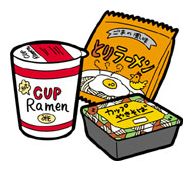 ジュース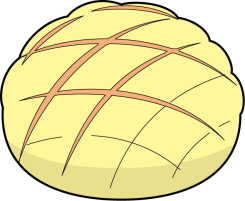 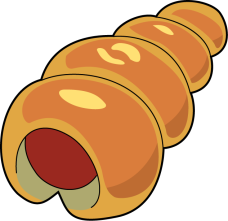 １２０円　牛乳１２０円　コーヒー牛乳１２０円　カップめん１５０円サイドメニューお刺身（１皿）５００円　　　※夕食のみ対応お　　茶１人（３００ml）５０円　　 ※水筒用です野外炊飯　メニュー代金カレーのご飯は「かまどで炊く」か「炊き出し」かを選べますご飯の増量は別料金になります。（１合１５０円、１升１２００円）ポトフ、お好み焼き、焼きそばにはご飯は含まれていません。ご飯を注文される場合は、別料金になります「夏みかん体験」以外のメニューには人数分のお茶がつきます夏みかん体験は、夏みかんを収穫し、ジュースとゼリーを作ります。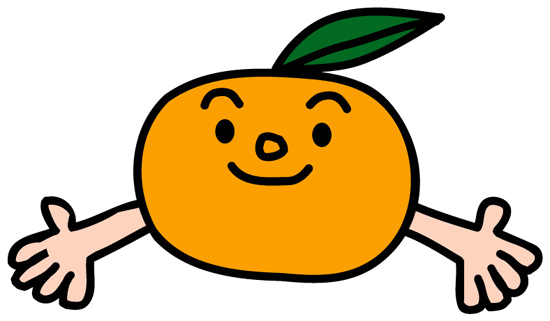 カレー　＋　ご飯５００円（１人分）カレーのご飯は「かまどで炊く」か「炊き出し」かを選べますご飯の増量は別料金になります。（１合１５０円、１升１２００円）ポトフ、お好み焼き、焼きそばにはご飯は含まれていません。ご飯を注文される場合は、別料金になります「夏みかん体験」以外のメニューには人数分のお茶がつきます夏みかん体験は、夏みかんを収穫し、ジュースとゼリーを作ります。バーベキュー※ご飯は炊き出しです１２００円（１人分）カレーのご飯は「かまどで炊く」か「炊き出し」かを選べますご飯の増量は別料金になります。（１合１５０円、１升１２００円）ポトフ、お好み焼き、焼きそばにはご飯は含まれていません。ご飯を注文される場合は、別料金になります「夏みかん体験」以外のメニューには人数分のお茶がつきます夏みかん体験は、夏みかんを収穫し、ジュースとゼリーを作ります。ピ　ザ【５０人まで】５００円（１人分）カレーのご飯は「かまどで炊く」か「炊き出し」かを選べますご飯の増量は別料金になります。（１合１５０円、１升１２００円）ポトフ、お好み焼き、焼きそばにはご飯は含まれていません。ご飯を注文される場合は、別料金になります「夏みかん体験」以外のメニューには人数分のお茶がつきます夏みかん体験は、夏みかんを収穫し、ジュースとゼリーを作ります。ポトフ ＋　ロールパン【３０人まで】５００円（１人分）カレーのご飯は「かまどで炊く」か「炊き出し」かを選べますご飯の増量は別料金になります。（１合１５０円、１升１２００円）ポトフ、お好み焼き、焼きそばにはご飯は含まれていません。ご飯を注文される場合は、別料金になります「夏みかん体験」以外のメニューには人数分のお茶がつきます夏みかん体験は、夏みかんを収穫し、ジュースとゼリーを作ります。お好み焼き【５０人まで】お好み焼き【５０人まで】５００円（１人分）カレーのご飯は「かまどで炊く」か「炊き出し」かを選べますご飯の増量は別料金になります。（１合１５０円、１升１２００円）ポトフ、お好み焼き、焼きそばにはご飯は含まれていません。ご飯を注文される場合は、別料金になります「夏みかん体験」以外のメニューには人数分のお茶がつきます夏みかん体験は、夏みかんを収穫し、ジュースとゼリーを作ります。焼きそば【５０人まで】焼きそば【５０人まで】５００円（１人分）カレーのご飯は「かまどで炊く」か「炊き出し」かを選べますご飯の増量は別料金になります。（１合１５０円、１升１２００円）ポトフ、お好み焼き、焼きそばにはご飯は含まれていません。ご飯を注文される場合は、別料金になります「夏みかん体験」以外のメニューには人数分のお茶がつきます夏みかん体験は、夏みかんを収穫し、ジュースとゼリーを作ります。夏みかん体験【季節限定　５０人まで】夏みかん体験【季節限定　５０人まで】３００円（１人分）カレーのご飯は「かまどで炊く」か「炊き出し」かを選べますご飯の増量は別料金になります。（１合１５０円、１升１２００円）ポトフ、お好み焼き、焼きそばにはご飯は含まれていません。ご飯を注文される場合は、別料金になります「夏みかん体験」以外のメニューには人数分のお茶がつきます夏みかん体験は、夏みかんを収穫し、ジュースとゼリーを作ります。利用日／　　（　　　）／　　（　　　）／　　（　　　）メニュー数　　量